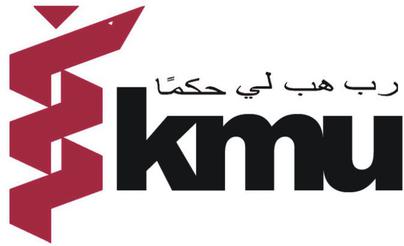 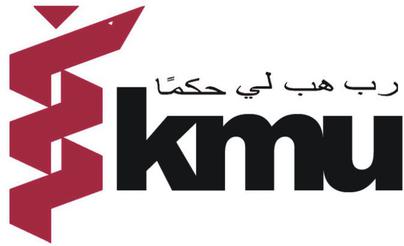 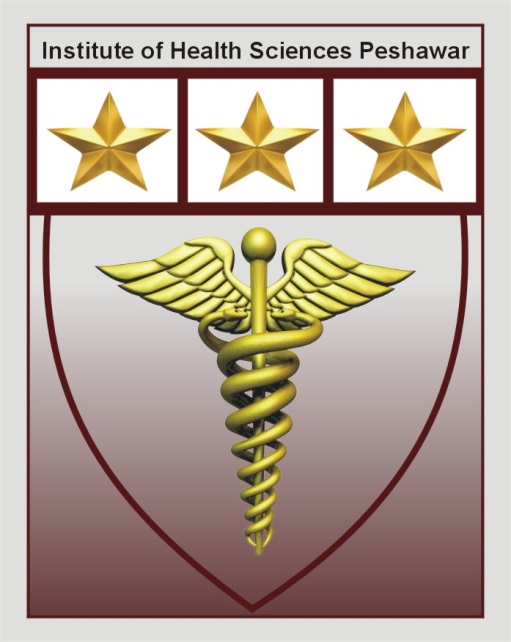 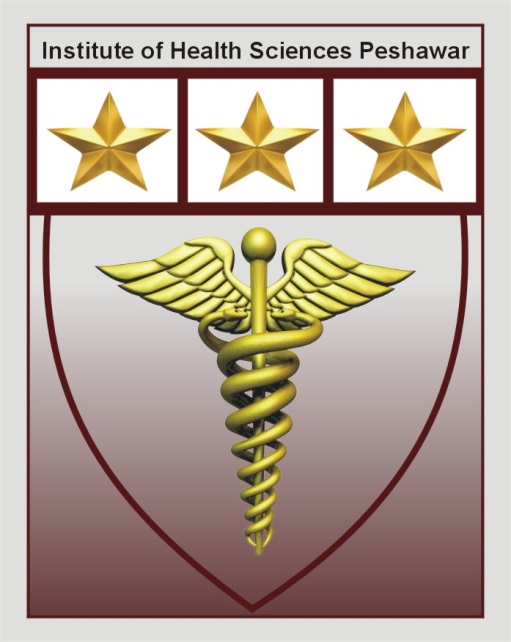 Institute Of Health Sciences PeshawarCareer OpportunityLast date to apply is Friday 19th July 2019.Candidates will be called for Demo/Test  and interviewMail your resume at ihspeshawar@gmail.com or drop at admin office before or on due date.Institute of health sciences near Hayatabad toll plaza ring road Peshawar Phone: 091-5829536 Email:ihspeshawar@gmail.comPositionQualificationExperienceGenderAssistant Professor(Medical Lab Technology)BS-MLT MLSc/MS(Medical Lab Technology)3-year (min)    (Teaching Experiences)Male/Female     Lecturer(Medical Lab       Technology)BS-MLT(Medical Lab Technology)1-2 years (Teaching Experiences)Male/FemaleAssistant Professor(Dental   Technology)BDSMCPS/MS3-year (min)  (Teaching Experiences)Male/FemaleLecturer(Dental Technology)BS-DT(Dental Technology)1-2 years  (Teaching Experiences)Male/Female